 № 68						    			12 ноября  2020 года   О внесении изменений в постановление администрации  муниципального образования «Зеленогорское сельское поселение»№ 12 «а» от 26.03.2019 года «Об утверждении Положения о порядке организации и проведения публичных мероприятий на территории муниципального образования «Зеленогорское сельское поселение» Моркинского района Республики Марий ЭлВ соответствии с Положением Зеленогорской сельской администрации Моркинского муниципального района Республики Марий Эл от 17.03.2020 г. № 28 Зеленогорская сельская администрация Моркинского муниципального района Республики Марий Эл ПОСТАНОВЛЯЕТ:1.Внести в постановление администрации муниципального образования «Зеленогорское сельское поселение» №12 «а» от 26.03.2019 года «Об утверждении Положения о порядке организации и проведения публичных мероприятий на территории муниципального образования «Зеленогорское сельское поселение» Моркинского района Республики Марий Эл» следующие изменения:1.1. наименование постановления изложить в следующей редакции:«Об утверждении Положения о порядке организации и проведения публичных мероприятий на территории Зеленогорского сельского поселения Моркинского муниципального района Республики Марий Эл»;        1.2. далее по тексту постановления слова «муниципального образования «Зеленогорское сельское поселение» Моркинского района Республики Марий Эл» в соответствующем падеже заменить словами «Зеленогорского сельского поселения Моркинского муниципального района Республики Марий Эл» в соответствующем падеже;1.3. далее по тексту постановления слова «администрация Зеленогорского сельского поселения» в соответствующем падеже заменить словами «Зеленогорская сельская администрация Моркинского муниципального района Республики Марий Эл» в соответствующем падеже;1.4. Положение о порядке организации и проведения публичных мероприятий на территории муниципального образования «Зеленогорское сельское поселение» Моркинского района Республики Марий Эл, утвержденное постановлением администрации МО «Зеленогорское сельское поселение» от  26.03.2019 № 12а изложить в следующей редакции: «Положение о порядке организации и проведения публичных мероприятий на территории Зеленогорского сельского поселения Моркинского муниципального района Республики Марий Эл»;1.5. далее по тексту Положения слова «муниципального образования «Зеленогорское сельское поселение» Моркинского района Республики Марий Эл» в соответствующем падеже заменить словами «Зеленогорского сельского поселения Моркинского муниципального района Республики Марий Эл» в соответствующем падеже;1.6. далее по тексту Положения слова «администрации Зеленогорского сельского поселения Моркинского района Республики Марий Эл» в соответствующем падеже заменить словами «Зеленогорской сельской администрации Моркинского муниципального района Республики Марий Эл» в соответствующем падеже;1.7. в Приложении № 1 к Положению о порядке организации и проведения публичных мероприятий на территории муниципального образования Зеленогорское сельское поселение Моркинского района Республики Марий Эл слова «администрации Зеленогорского сельского поселения Моркинского района Республики Марий Эл» заменить словами «Зеленогорской сельской администрации Моркинского муниципального района Республики Марий Эл»;1.8. в Приложении № 2 к Положению о порядке организации и проведения публичных мероприятий на территории муниципального образования Зеленогорское сельское поселение Моркинского района Республики Марий Эл слова «муниципальном образовании Зеленогорское сельское поселение Моркинского района Республики Марий Эл» заменить словами «Зеленогорском сельском поселении Моркинского муниципального района Республики Марий Эл».2. Настоящее постановление вступает в силу после его официального опубликования (обнародования).3. Контроль за исполнением настоящего постановления оставляю за собой.Глава администрации:							      Ю.Н.АнтюшиМАРИЙ ЭЛ РЕСПУБЛИКЫСЕМОРКО МУНИЦИПАЛ РАЙОНЫНЗЕЛЕНОГОРСК ЯЛ КУНДЕМАДМИНИСТРАЦИЙЖЕ ПУНЧАЛ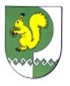 ЗЕЛЕНГОРСКАЯ СЕЛЬСКАЯ АДМИНИСТРАЦИЯ МОРКИНСКОГО МУНИЦИПАЛЬНОГО РАЙОНА РЕСПУБЛИКИ МАРИЙ ЭЛПОСТАНОВЛЕНИЕ